Einordnung in den FachlehrplanAnregungen und Hinweise zum unterrichtlichen EinsatzDie meisten Aufgaben dienen dazu, wichtige Vokabeln aus dem Alltag (Farben, Zahlen, Kleidung) mithilfe von Bildern, Texten und Hördateien zu wiederholen und zu festigen. Die Aufgaben geben Anregungen zum vorliegenden Thema und leiten Schülerinnen und Schüler dazu an, ihre Ideen und Empfindungen themenbezogen in verschiedenen Kreativaufgaben (Lied, Einladungskarte, Video bzw. Fotostory) zu verwirklichen.Die Struktur ist vorgegeben; sie kann aber angepasst werden.Variations- bzw. DifferenzierungsmöglichkeitenDie Reihenfolge der Themenfelder (Farben, Zahlen, Kleidung) kann von der Lehrkraft, von der Schülerin oder vom Schüler selbst festgelegt werden. Etliche Übungen sind als Differenzierungsmaterial (Wiederholungs- bzw. Förderaufgaben) mehrmals zu finden. Sie können individuell und situativ eingesetzt oder bei Bedarf weggelassen werden.Alle hier aufgezeigten Aktivitäten und Inhalte können individuell von den Schülerinnen und Schülern (bspw. in einer Homeschooling-Phase) oder im Klassenzimmer gemeinsam mithilfe der Lehrkraft erarbeitet werden.Mögliche Probleme bei der UmsetzungEs kann während der Textbearbeitung und der Hörsehverstehensübungen, wenn Schülerinnen und Schüler auf fremdes Vokabular stoßen, zu Verständnisproblemen kommen.Je nach Bildschirmgröße sind manchmal nicht alle Bilder sichtbar (z. B. bei Aufgabe 2: Une fête d’anniversaire / un peu de maths oder bei Aufgabe 5: Une fête déguisée). In diesem Fall sollen die Schülerinnen und Schüler, um zu navigieren, die untere Bedienungsleiste aufsuchen.Lösungserwartungen Bei Verständnisproblemen kann die Lehrkraft unterstützen und Verständnisschwierigkeiten im Unterricht thematisieren.Durch Moodle basierte Anwendungen mit integrierter Bewertung bzw. Sofortrückmeldung können die Schülerinnen und Schüler ihre Lösungen überprüfen und aus ihren Fehlern lernen.Literatur- und QuellenverzeichnisBilderverzeichnis:Bilder aus Pixabay (Lizenzfrei)Bilder von Trigema (mit freundlicher Genehmigung)Bilder von Takko (mit freundlicher Genehmigung)Bilder von DeguiseToi (mit freundlicher Genehmigung)Videoverzeichnis:Youtube-Video von Citizenkid (mit freundlicher Genehmigung)Youtube-Video von Birthday World – The Birthday Channel (Rechte angefragt)Hinweise zu Lizenzrechten von digitalen WerkzeugenSiehe Angaben in den EinzeldokumentenAnhangMit der Excel-Datei Nba une fête – BeWeHi hat die Lehrkraft die Möglichkeit, die komplexe Kreativaufgabe der Lernenden zu bewerten.In der linken Spalte können die Namen der einzelnen Schülerinnen und Schüler bzw. der jeweiligen Gruppen implementiert werden, um dann nach den einzelnen Kriterien Punkte zu vergeben.Die Datei ist so konzipiert, dass es jeder Lehrerkraft freisteht, die Gesamtpunktzahl (gelbe Felder) zu verändern. Ebenfalls können zusätzliche Kriterien (z.B. das von den Schülerinnen und Schülern gesungene Chanson, die Einladungskarte usw.) in die Bewertung eingebracht werden.Die Gesamtnote wird automatisch berechnet.Une fête d’anniversaire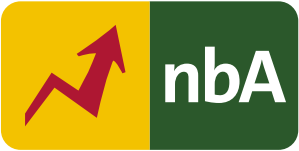 Schuljahrgänge: 7/8Kompetenzschwerpunkte: Funktionale kommunikative Kompetenz (Hör- und Hörsehverstehen, Leseverstehen, Schreiben, Wortschatz, Orthografie), Interkulturelle kommunikative Kompetenz, Text- und MedienkompetenzFunktionale kommunikative Kompetenz:Hörverstehen und Hörsehversteheneinfachen Alltagssituationen und Kontexten Haupt- und Einzelinformationen entnehmen (Global- und Selektivverstehen)einfache Monologe / Dialoge zu vertrauten Themen bei Verwendung der Standardsprache verstehenelementare Strategien zur Lösung von Verständnisproblemen anwendenLeseverstehenHauptaussagen und wesentliche inhaltliche Einzelinformationen gelenkt verstehenelementare Textsorten erfassengrundlegende Rezeptionsstrategien gelenkt anwendenSprechenkurze Gespräche zu vertrauten Themen adressatengerecht und situationsangemessen führenelementare Gesprächskonventionen der Zielkultur erfassenMeinungen und Gefühle in einfacher Form äußern und begründenAuskünfte über altersgemäße und vertraute Themen geben und einholenSchreibenkurze Texte zu vertrauten Themen normgerecht verfassenkurze kreative Texte normgerecht erstellendie eigene Meinung in kurzer Form äußern und begründenInterkulturelle kommunikative Kompetenz:sich der eigenen Kultur bewusstwerden und eine Überzeugung von der Gleichwertigkeit aller Kulturen aufbauensich trotz des Wissens um die eigenen begrenzten kommunikativen Mittel auf Kommunikationssituationen einlassen sowie angemessen und altersgerecht interagierenAufgeschlossenheit und Respekt gegenüber Menschen anderer Kulturen, unterschiedlichen Geschlechts und Alters entwickeln und lebenkulturelle Vielfalt auch in digitalen Umgebungen anerkennen und wertschätzenText- und Medienkompetenz:allgemeine Hör- und Lesestrategien auf einfache Textsorten anwendenBedeutung unbekannter Wörter erschließen (z. B. über Kontext, Wortbildung, Internationalismen, Bilder)Modelltexte für das Verfassen eigener Texte (z. B. Einladungen, Kurznachrichten, Postkarten, Dialoge, kleine Geschichten, Gedichte) nutzenGrundlegende Wissensbestände:Une fête d’anniversaireBeitrag zur Entwicklung von Schlüsselkompetenzen:SprachkompetenzDie Schülerinnen und Schüler […] setzen Sprache bewusst bei der Teilnahme und Teilhabe am gesellschaftlichen Leben ein. Sie verwenden Bildungssprache, Fachsprache sowie Alltagssprache ziel-, sach- und adressatengerecht sowie im Bewusstsein ihrer Abgrenzung zueinander.Lernkompetenz Die Schülerinnen und Schüler lernen und handeln individuell und in Kooperation mit anderen kontinuierlich und erfolgreich in bewusst gestalteten unterschiedlichen Lernsituationen. Sie entwickeln für sich ein effizientes Zeitmanagement. Das schließt Selbstorganisation, Reflexion des Lehrens und Lernens.MedienkompetenzDie Schülerinnen und Schüler […] nutzen Medien für kommunikative und kooperative Prozesse und berücksichtigen dabei Verhaltensregeln und ethische Prinzipien. Unter Beachtung rechtlicher Vorgaben produzieren und präsentieren sie Medienprodukte in verschiedenen Formaten. Sozialkompetenzhandeln in sozialen Beziehungen konstruktiv, solidarisch und tolerant und bringen anderen Empathie sowie Verständnis entgegen. Auf dieser Basis arbeiten sie wirkungsvoll mit anderen zusammen. […] Sie erkennen Vielfalt als Bereicherung, gehen respektvoll miteinander um und tragen durch ihr Handeln zum Abbau von Benachteiligungen und Ungerechtigkeit. Kulturelle KompetenzDie Schülerinnen und Schüler […] nehmen Jugend- und Alltagskultur wahr, achten kulturelle Errungenschaften der Vergangenheit und Gegenwart sowie die kulturelle Vielfalt, die die Menschheit hervorgebracht hat.Beitrag zur Entwicklung fächerübergreifender Kompetenzen:Partnerschaftliches und friedliches Zusammenleben gestalten